Regulamin 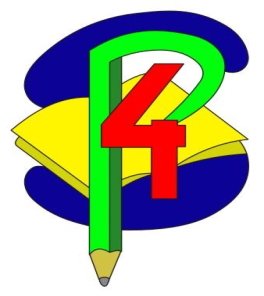                           		XI  miejskiego Konkursu historycznego  dla uczniów szkół podstawowych 		„ Cywilizacje starożytne”  1. Organizator: Szkoła Podstawowa nr 4 im. Marii Skłodowskiej – Curie  w Skierniewicach 2.	Celem konkursu jest:Rozbudzanie i rozwijanie zainteresowań uczniów historią starożytności oraz kształtowanie wyobraźni historycznej,Kształtowanie podstawy tolerancji, poszanowania i zrozumienia innych kultur,Pobudzanie aktywności poznawczej uczniów, Przybliżanie historii państw starożytnych, popularyzacja ich największych osiągnięć,Rozwijanie umiejętności dostrzegania złożoności związków przyczynowo - skutkowych,Wzbogacanie i doskonalenie form pracy z uczniami zdolnymi. Organizacja Konkursu:ADRESACI KONKURSU: Uczniowie klas V- VI szkoły podstawowej, ZGŁOSZENIE DO KONKURSU: Zgłoszenia do konkursu należy dokonać do dnia 25.11.2016r., przesyłając formularz zgłoszenia załączony do regulaminu konkursu. Zgłoszenia można przysyłać listownie na adres szkoły: sp4sk@op.pl 
lub adres organizatora borninska@gmail.com.Etapy konkursu: I etap konkursu: odbędzie się na terenie szkoły, która zgłosi chęć udziału 
w konkursie w dniu 09.12.2016r (piątek) o godzinie 8.00Eliminacje szkolne zostaną przeprowadzone przez 3 osobowe szkolne komisje powołane przez dyrektorów szkół. Będą one miały charakter testu pisemnego, 
na rozwiązanie którego przewidziano 45 minut. Każda szkoła, która zgłosi się do konkursu, przeprowadza eliminacje szkolne, w oparciu 
o testy, które należy odebrać z przegródki w Wydziale Edukacji UM Skierniewice.Zadaniem szkolnych komisji będzie ocenienie testów zgodnie z załączonym kluczem odpowiedzi i określoną punktacją, przygotowaną przez organizatora konkursu.Po sprawdzeniu i ocenieniu testów, szkolne komisje kwalifikują do II etapu konkursu tylko trzech uczniów, którzy uzyskali najwyższą liczbę punktów. W przypadku jednakowej liczby punktów uzyskanych przez uczniów, szkolna komisja konkursowa odpowiedzialna jest za zorganizowanie rozstrzygającej dogrywki.Do 20.12.2016r. należy przesłać na adres Szkoły Podstawowej nr 4 w Skierniewicach 
w formie pisemnej lub elektronicznej protokół, który powinien zawierać kolejność uczestników z etapu szkolnego wraz z uzyskaną ilością punktów oraz imieniem 
i nazwiskiem opiekuna.II etap konkursu odbędzie się w Szkole Podstawowej nr 4 
im. M. Skłodowskiej - Curie w Skierniewicach w dniu 14.03.2017r. (wtorek)
o godzinie 09 : 00.Etap miejski zostanie zorganizowany przez komitet organizacyjny konkursu. Trzyosobowe zespoły reprezentujące poszczególne szkoły będą wspólnie wykonywać zadania i quizy  złożone z pytań zamkniętych i otwartych.Nagrody:Każdy uczestnik II etapu otrzyma dyplom za udział w konkursie,Dla najlepszych drużyn uczestniczących w konkursie przewidziano nagrody. TEMATYKA KONKURSU:Dzieje cywilizacji:  Egiptu, Mezopotamii, Grecji i Rzymu.Narodziny chrześcijaństwa i jego rozpowszechnianie w czasach starożytnych.Znaczenie wynalazku pisma dla wspólnoty ludzkiej.Wiadomości i umiejętności określone w podstawie programowej kształcenia ogólnego dla szkół podstawowych – w zakresie nauczania historii i społeczeństwa dla II etapu edukacyjnego,LITERATURA I etap:Podręcznik do nauki historii i społeczeństwa dla szkoły podstawowej,II etap: Adamczyk – Szczecińska H., Mańkowska A., Zalewska K., Słownik szkolny. Postacie historyczne. Atlas historyczny. Szkoła Podstawowa, Demart/PWN.Sienkiewicz W., Słownik szkolny. Terminy i pojęcia historyczne.Zapraszamy do wzięcia udziału w konkursie życzymy sukcesów!